During the whole school World War 1 day the children preformed the dance created for the Regent Theatre. 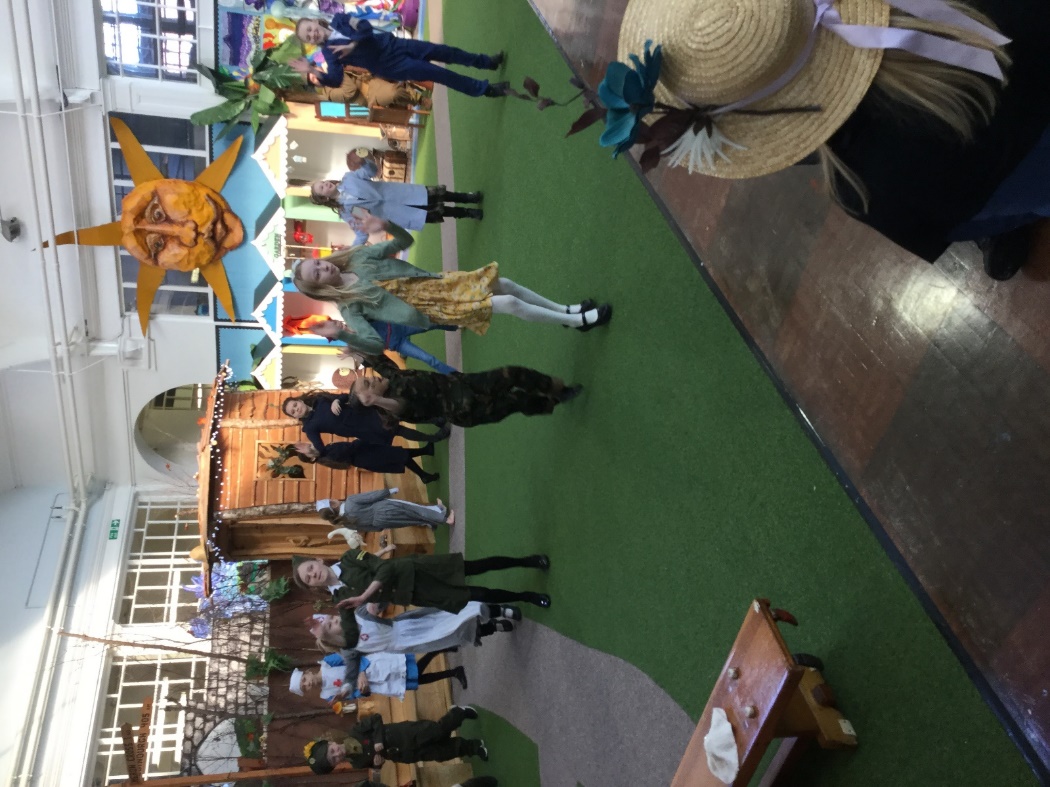 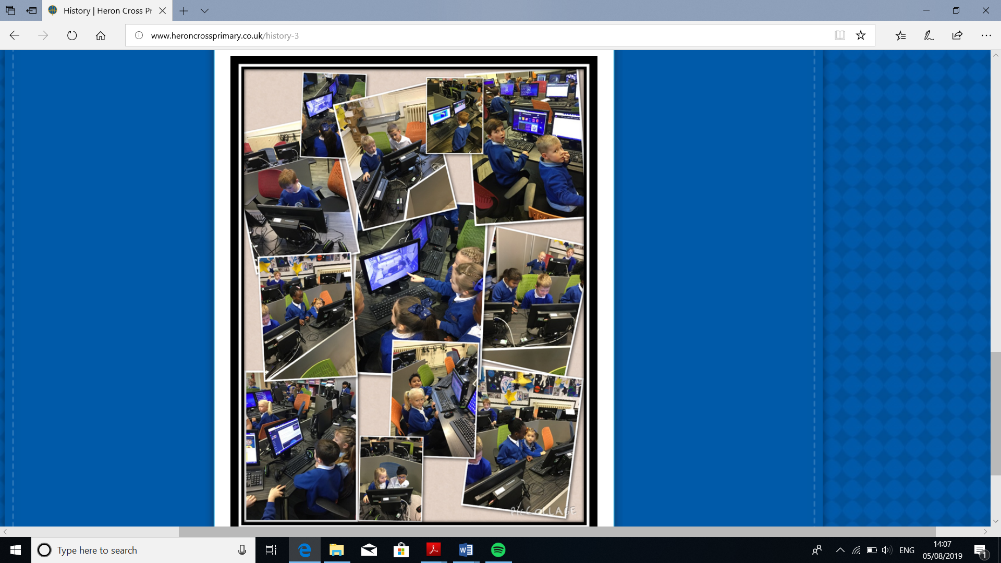 Throughout the school ICT lessons are used to find information about time periods and to create interesting ways of presenting this information.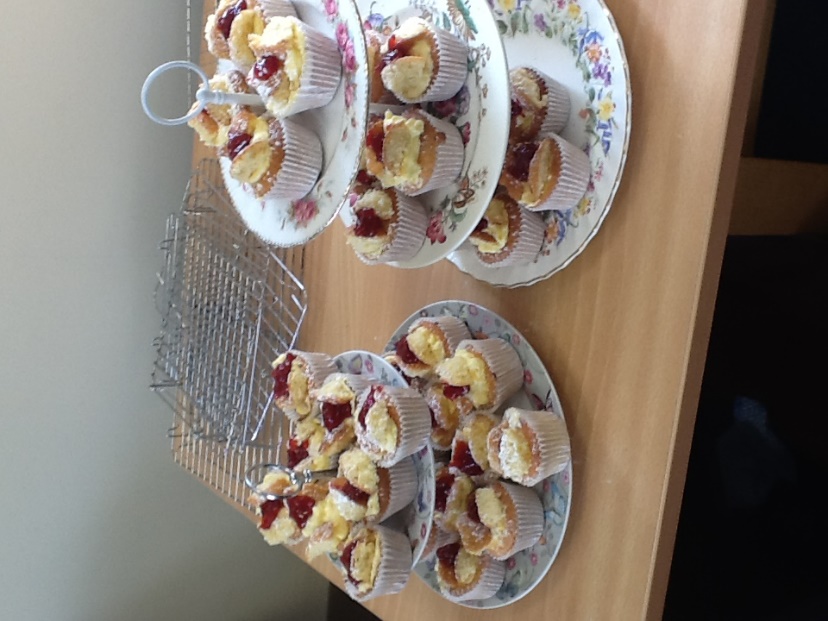 The children had an opportunity to create their own Victorian feast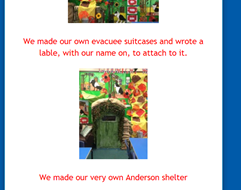 Story topic are often chosen that link with the history topic to allow for the best opportunities for cross-curricular links. Year 4 studied Goodnight Mr Tom and then created their own evacuee suitcases and an Anderson shelter.Whilst learning about World War 1 the children were able to visit Staffordshire Regiment museum. They were able to role play what it was like for a soldier dressing in uniforms, handling artefacts from that time and even going into replica trenches to give the children some understanding of what it would have been like.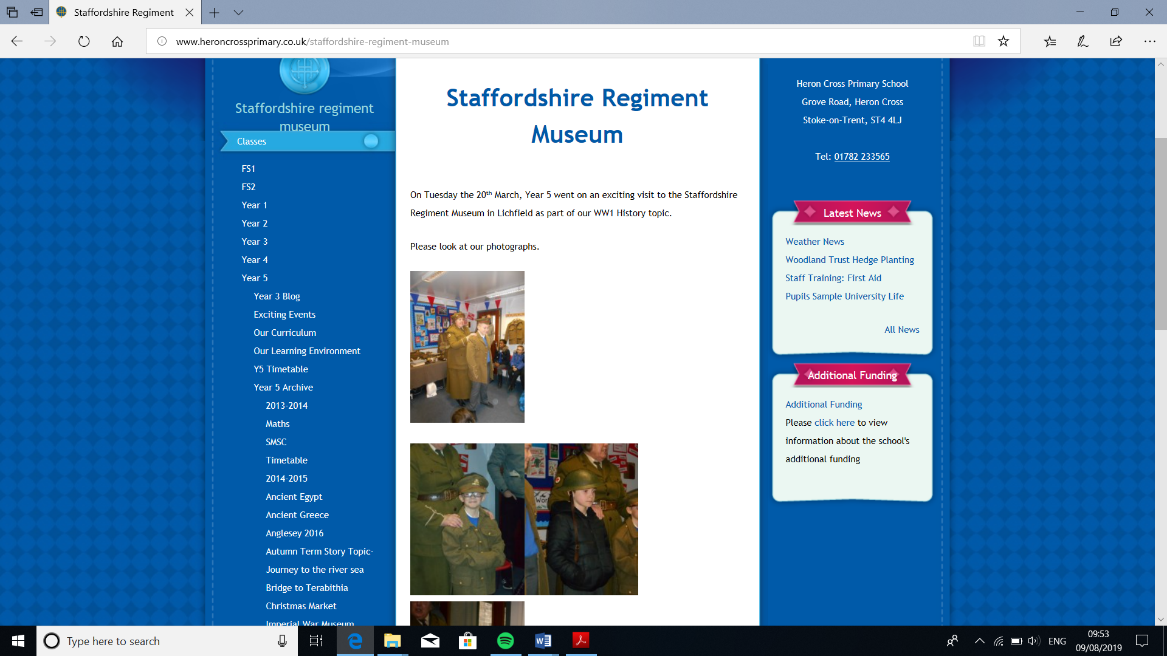 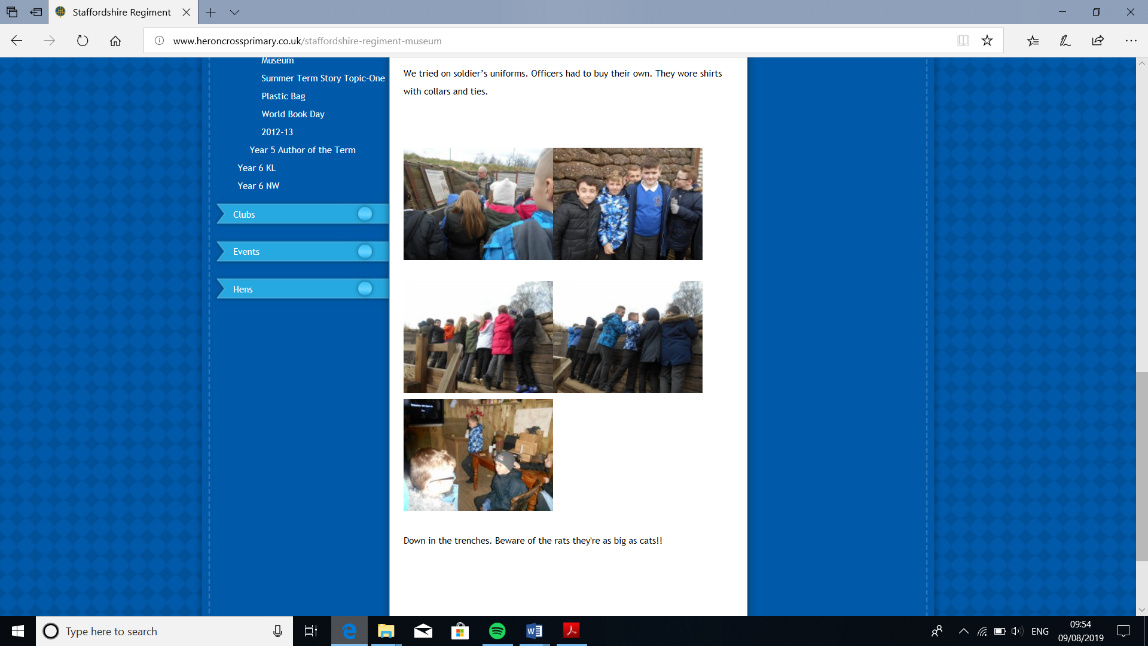 The screen shots below are example taken from the history page from each year group:Year 1s information on the Victorian Day: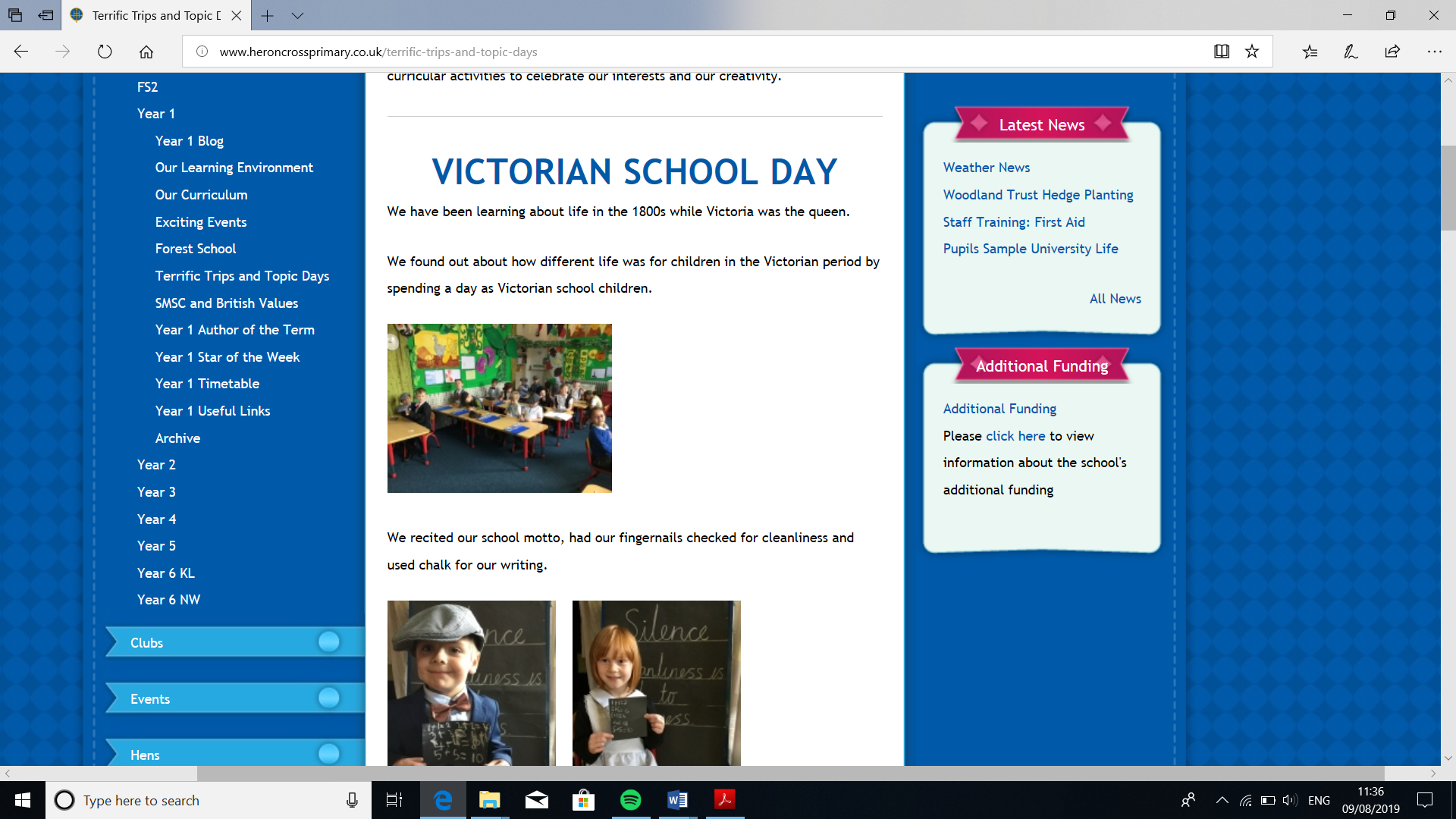 Year 2 provided information on the chronology activity based on Guy Fawkes: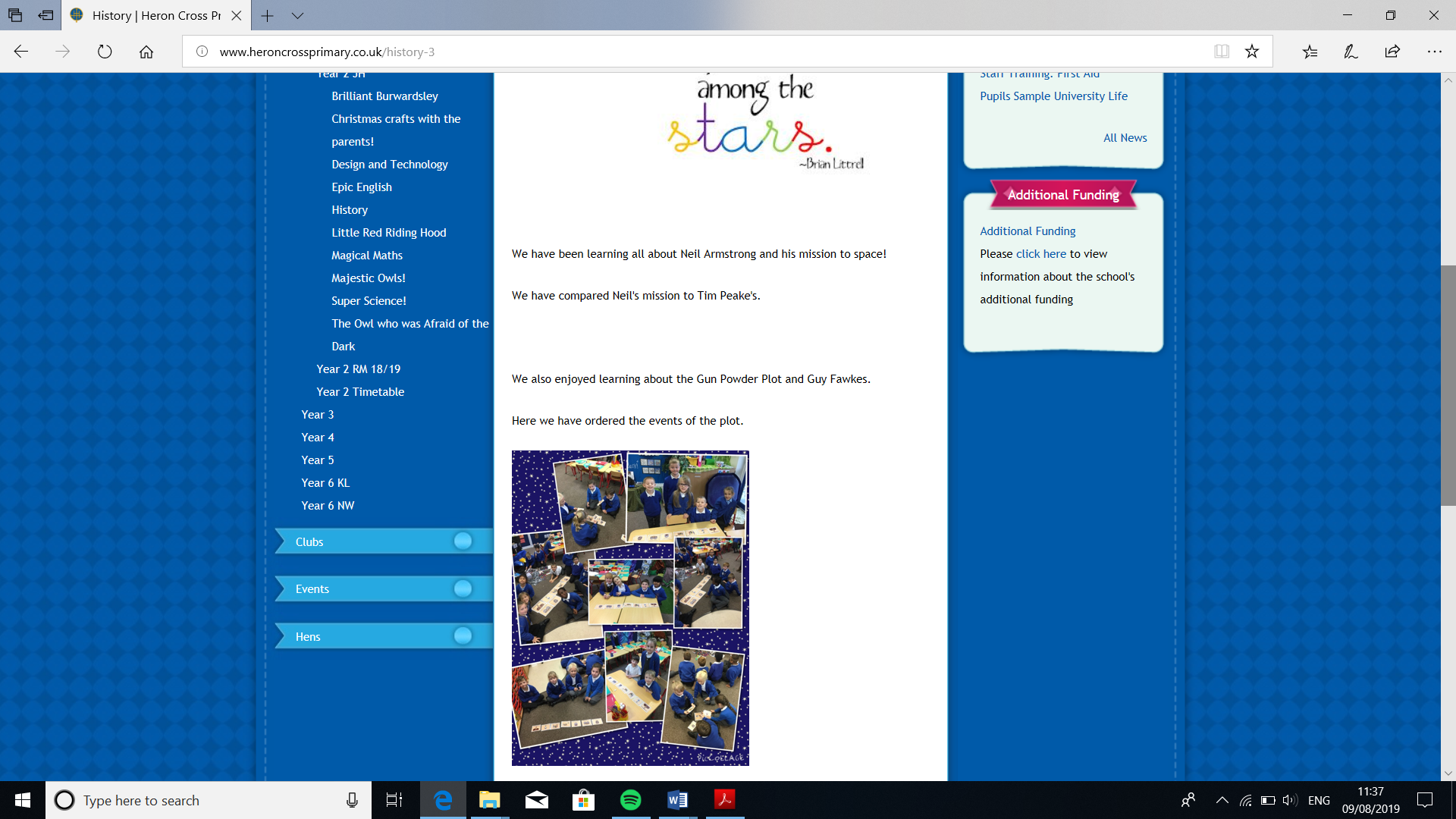 Year 5: Included information of the activities that they have completed for Victorian Day: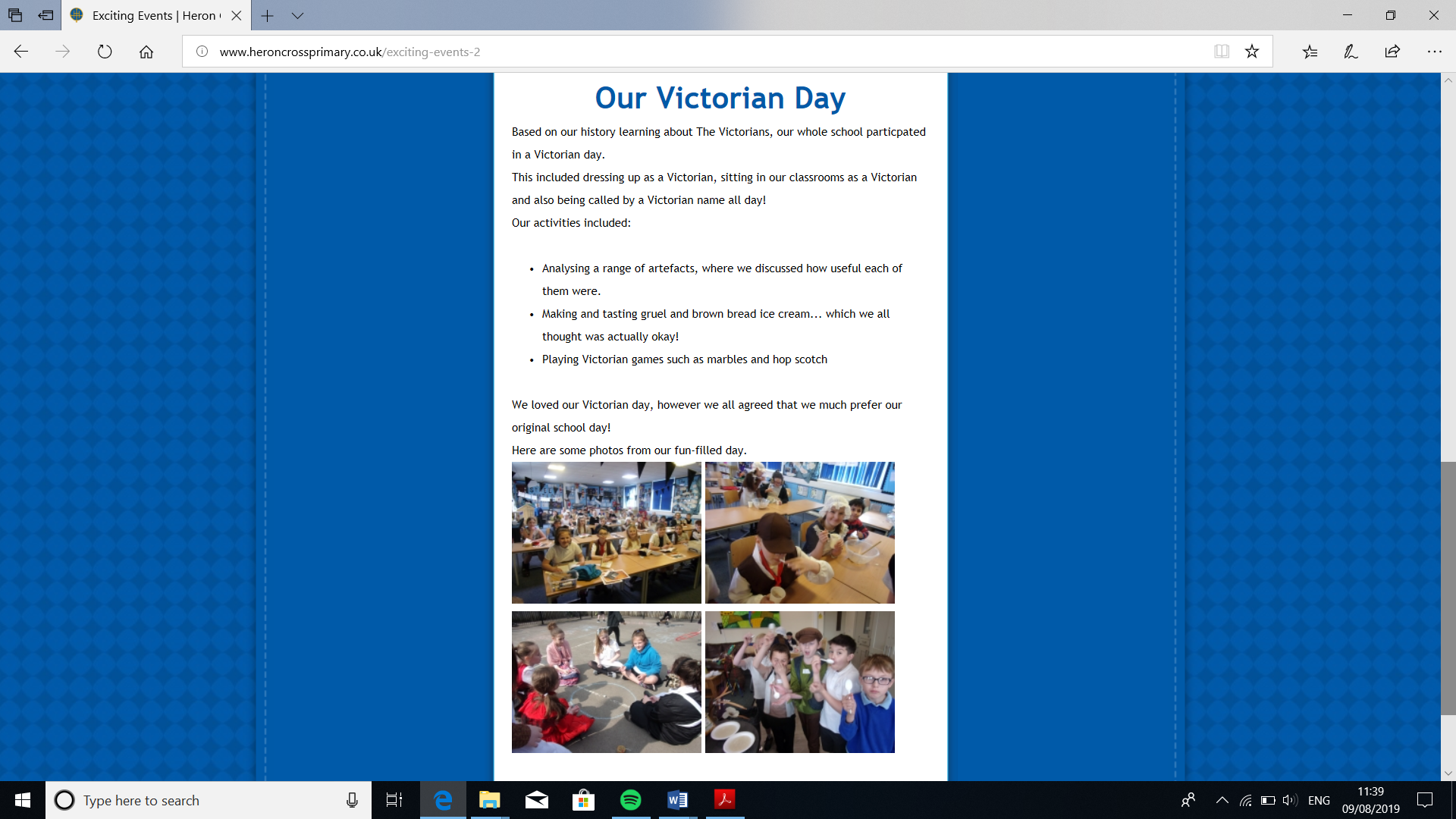 … and of their trip to the Staffordshire Regiment Museum.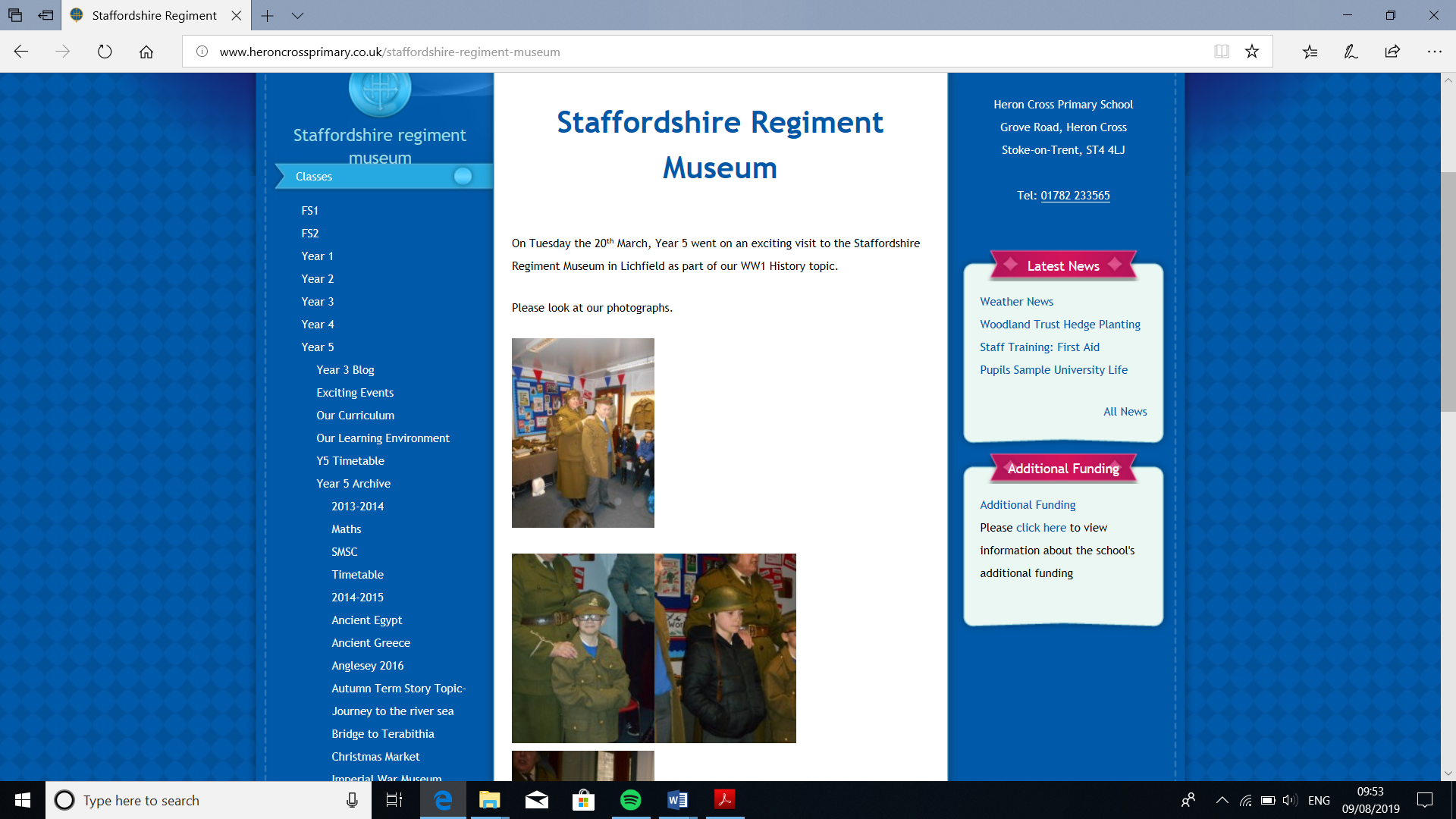 